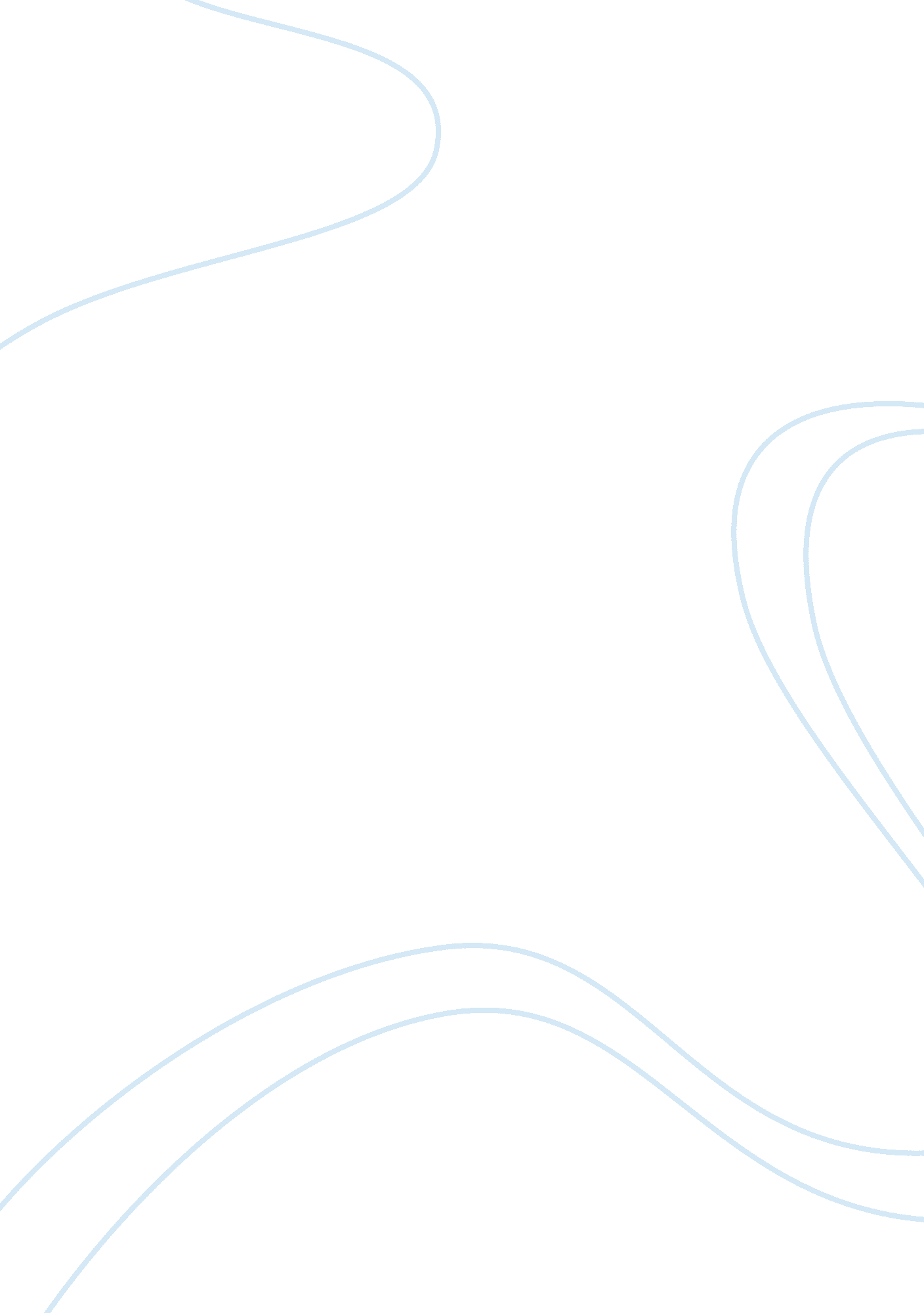 Significance and the fundamentals of academic integrityExperience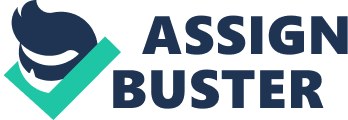 The meaning of academic is to do with institutions that practice and promote scholarly activities. Integrity is a quality based on honesty and excellent moral principles. Cloning these words together it means being honest in scholarly activities. Academic integrity encourages the upholding of moral principles and duties in academic settings and other scholarly organizations. This essay explores academic integrity at large by considering academic writing, the fundamentals of academic integrity, and relates the significance and applicability of academic integrity in the context of Divine Word University. Academic Writing Writing has been a major way used by lecturers, coordinators, and tutors for discipline in the assessment of student learning in higher education. There are different writings where students and researchers use all around the world. Academic writing is a type of writing practiced in universities and colleges by students, researchers, and other staff members. It is an essential part in students learning and researching and it helps them to broaden their understanding on what they learn or the researches they conduct. Academic writing is an essential part that portrays the different skills that are develop and demonstrate over time as critical-thinking and was described as the exterior sign of an interior process. The definition of academic writing varies among different authors and scholars. One of the definitions is that academic writing is any written work formally produced in academia. By definition this means that there are varieties of academic writings. The names may vary depending on the lecturer or the coordinator that sets the task (essay, paper, argumentative easy/paper, position paper, research paper, analysis paper/essay). Despite all these names, these writing tasks aim for the same purpose and concept. The purpose of academic writing was proposed as for the development for an argument or position; genuinely written for a knowledgeable audience; and rooted in main sources and scholarly literature. Academic writing has unique characteristics that distinguish from others. There are four unique characteristics of academic writing. Clear and limited – the thesis clearly states the primary focus of the academic paper. And the continuing paragraphs and sentences connect the main focus stated in the thesis. Logical structure – all academic writing follows a common structure. Starts with an introduction, body, and a conclusion. The introduction gives the main ideas, lays the scope and states the thesis, the body elaborate in detail in paragraphs by giving supporting statements, and the conclusion summarizes the main points. Evidenced-based arguments – the statements must be supported with relevant evidences Impersonal tone – the aim of academic writing is to convey rational argument based on a merit judgment. It avoids arbitrary languages. Fundamentals of academic integrity Fundamentals are guidelines that help to fully accomplish the outcome of an intended activity satisfyingly. There are five basics of academic integrity; honesty, trust, fairness, respect, and responsibility. And they believe that with courage, these five basics would build a strong foundation in academy even when faced with adversity. Honesty is when both academic stuff and the students accept the fact with the skills acquired by means of rational and individual virtue in studying, coaching or researching facilities. Mutual trust encourages the interchange of concepts that in return allows scholarly inquiry to optimize its potential to the fullest. Fairness is the amendment of consistent, transparent, reasonable expectations, standards and practices to aid fairness in correlation among the learners and the stuff. Respect is to acknowledge the interactive, participatory, and cooperative nature of learning that embrace, value and take account of the wider diversity of options and concepts. And responsibility relies on personal liability in relation to willingness of each person or groups to be role model by maintaining the mutually agreed-upon norms and to be accountable for when approaching faults or disorderly conduct. Courage is when implementing the spoken point into action without fear or favor even when confronted with pressure or adversity and depends on determination and commitment. Procedures of academic integrity Embracing the idea of academic integrity is about being honest in the culture of academic world and to be capable of applying the acknowledgment to scholarly conventions. Divine Word University fully embraces the academic integrity in any academic activities that are organized. Both students and stuff are required to perform the highest standards of ethical practice in their academic work and that due credits be awarded to honestly conducted scholarship and severe penalties will be applied for academic misconduct. And also all works of students and the stuff must be their own, original and with proper acknowledgements. The procedure of academic integrity states that if a student violets the integrity policy, a proper evidence must be provided for the allegation by the stuff who investigates. In the presence of the investigator and the Vice President of Student Affairs, the accused will be given an opportunity to respond. The penalty may vary according to the severity of their misconduct. In the case of stuff members, the allegation filed by the stuff member who has suspicion must have evidence. The accused may be given an opportunity to face the appropriate Faculty Committee to respond and that the penalty may vary with regards to severity of their misconduct. The continuing status of the stuff will be decided by the Academic Board upon submissions from Faculty Committee. Both the accused students’ and stuff members’ determination can be appealed to appropriate boards. The accused students may appeal to the relevant Faculty Board and also a further appeal may be put forward to the Academic Appeals Committee. And also the accused stuff members can appeal to the University Council for their determination according to the academic grievance policy. Application of Academic integrity The academic integrity is compulsory for both students and the stuff members of Divine Word University. In regards to the academic integrity policy it is applicable to every categories of academic packaging organized or prepared by the lecturers, administrators, researchers, the stuff and students despite being for assessment, publications or for presentation publicly. It covers all categories of scholarly activity like spoken or written words, data, images, etc. for both undergraduate and postgraduate programs. This policy is a guideline for both the students and the stuff members. The policy is there to give directions so that every piece of information processed for research, assessment and publication are genuine. The intent of the academic honesty policy is not merely to be the ‘ police’ of academic violations, but rather to create a culture and climate at the school that emphasizes, and is more conducive to, academic honesty. This implies that both stuff and students have specific responsibilities. The academic integrity policy states some responsibilities specifically for both academic stuff and the students. The academic stuff has the duty to properly appreciate the ideas of others used in their lectures and other presentations, appropriately emphasized to the students on concepts about how to acknowledge ideas from others when used in their works, and to identity plagiarism and inappropriate actions and to deal with in the stance of academic misconducts. And also the students have the responsibility to be well educated about the academic honesty and the penalties taken when they breach the policy, appropriately acknowledge and cite the ideas of others in their assignment prior to submit and that the work must be original and genuine, and make sure not to help other students intentionally in unjust academic actions. Conclusion. There are different forms of writing practiced in different institutions and organizations. Academic writing is a type of writing used in scholarly literatures, and is widely practiced in universities and other institutions for different courses. This writing follows a specific logic and set of rules. All types of academic writing have three parts; an introduction, body, and conclusion. It may have different names depending on the setters’ intentions like essay, analysis paper, etc. but all accomplish the same purpose; solemnly written for an informed audience. Academic writing has five basics which are honest, trust, fairness, respect and responsibility. These basics are accompanied by courage that gives the foundation to withstand the adversities without fear and favor. 